Rapport d’avancement n° 1 au 31 décembre 20XX
Période sous revue : janvier à décembre 20 XXChemin de ferNom Prénom, chef de projet, infrastructureNom Prénom, chef de projet, matériel roulant Destinataires :OFT: _BAV-Sicherheitstechnik@bav.admin.ch, section réseaux ferrés  (via WDI)CdF: …, …, …, …Vue d’ensemble (management summary)Migration du contrôle de la marche des trains, infrastructureMigration du contrôle de la marche des trains, matériel roulant Descriptif du projetGénéralitésLe tronçon d’essai « Mörel – Betten » est en service depuis l’automne 2017. Sur ce tronçon, des combinaisons ont été intentionnellement choisies à des fins d’évaluation : passages à niveau, gare normale, sections à adhérence et à crémaillères. Les conclusions de cet essai sont directement intégrées dans les projets subséquents. Dans son courrier du 11 janvier 2016, l’OFT a autorisé que le matériel roulant soit équipé d’ordinateurs de bord ZSI 127. La migration et l’homologation des véhicules se déroulent comme prévu.Migration du contrôle de la marche des trains, infrastructureToutes les stations actuellement équipées avec des aimants ZSI 90 seront complétées par une technologie ZSI 127. Les différents projets ont été harmonisés de manière à ce qu’il ne soit pas nécessaire d’effectuer un équipement double à tous les endroits. Lors de transformations de stations qui doivent être réalisées d’ici 2023 afin d’être conformes à la LHand, les éléments de construction des installations sont toujours préparés en vue de faciliter la mise en œuvre de l’installation proprement dite. Lorsqu’un poste d’enclenchement est remplacé, tout est mis en œuvre pour intégrer en même temps le standard national de contrôle de la marche des trains ZSI 127. Ce faisant, il faut dans la mesure du possible éviter les solutions isolées, car cela oblige le conducteur de locomotive de passer d’un système de contrôle de la marche des trains à un autre, ce qui n’est pas idéal au niveau opérationnel.C’est pour cette raison que le déploiement du système dans la vallée de Conches (Mörel à Oberwald), au tunnel de la Furka / Urseren (tunnel de la Furka – Andermatt), dans la Surselva (Nätschen à Disentis), sur les tronçons Viège – Zermatt et Andermatt – Göschenen se concentre plutôt sur l’infrastructure. Le financement est assuré dans les conventions sur les prestations CP17-20 et CP21-24.Migration du contrôle de la marche des trains, matériel roulant Les véhicules des entreprises Transport SA et Infrastrukture SA, qui sont actuellement dotés d’équipements de sécurité ZSI 90/E et qui resteront en circulation après 2028, seront migrés vers des équipements ZSI 127.État d’avancement du projet Le projet a démarré en 2016. Le présent rapport constitue le premier rapport d’avancement à la date du 31.12.2017. Migration du contrôle de la marche des trains, infrastructure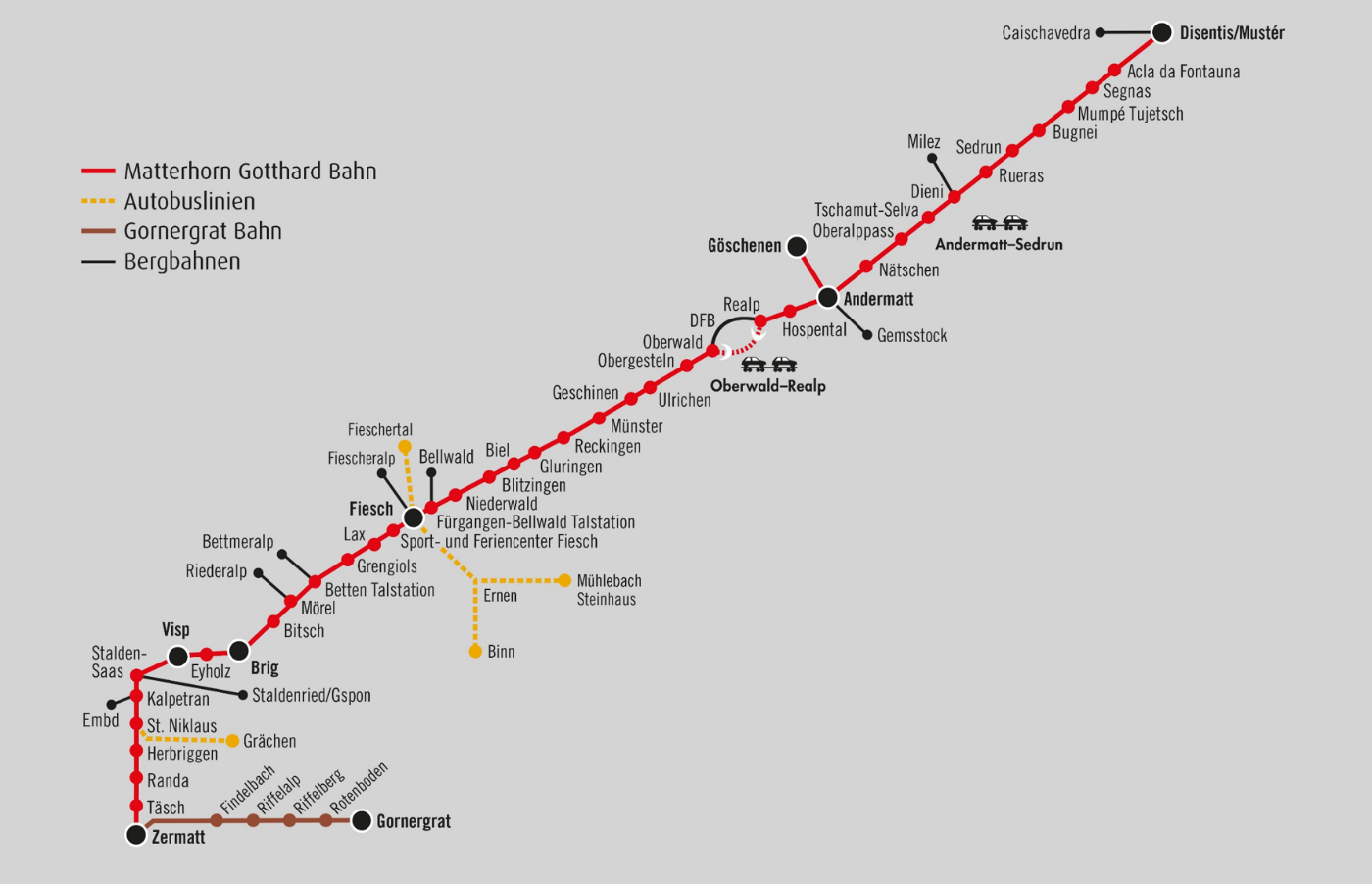 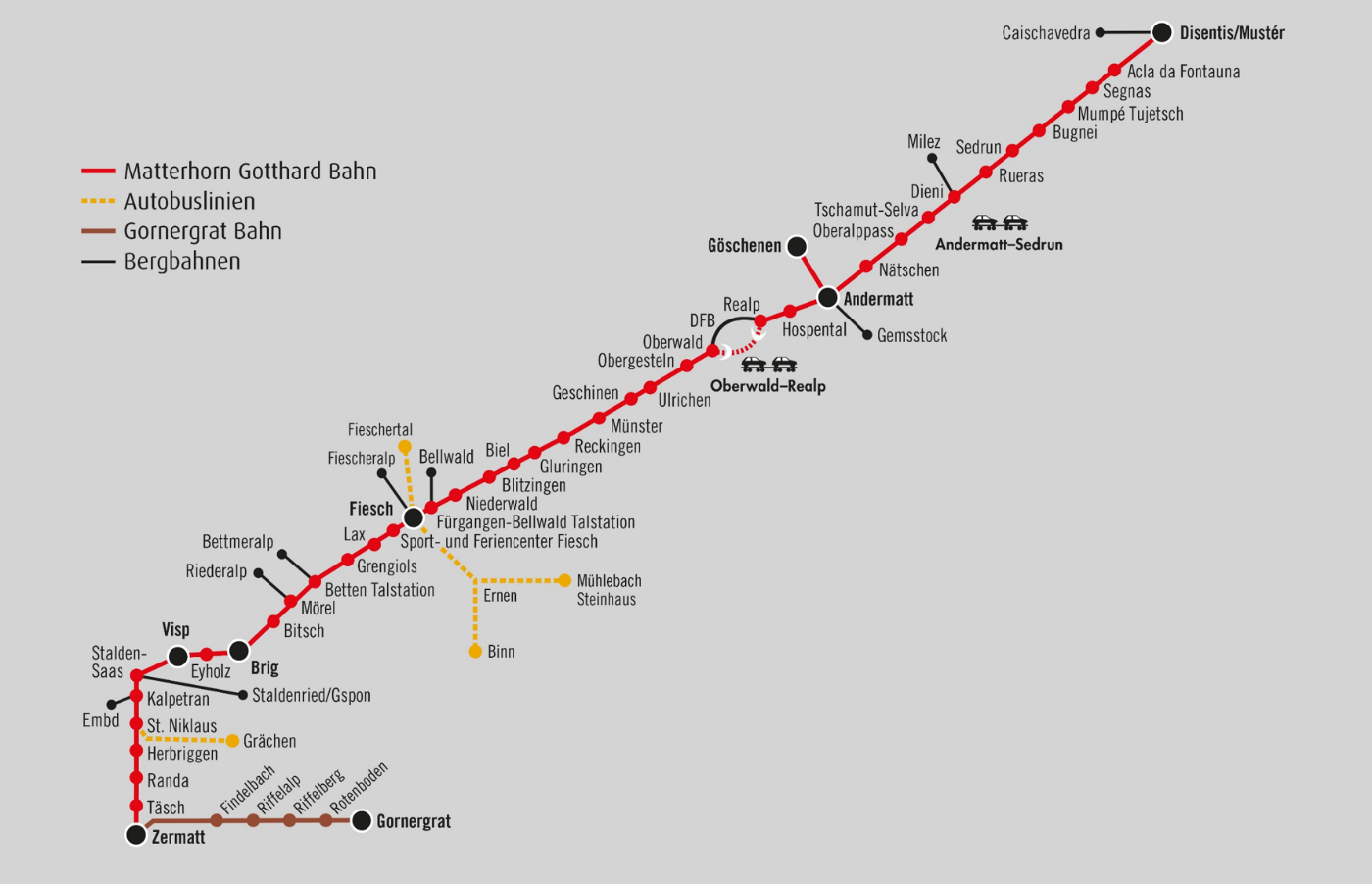 Migration du contrôle de la marche des trains, matériel roulant Coûts et financementMigration du contrôle de la marche des trains, infrastructureLe devis s’élève à XX,X millions de francs.Le budget alloué aux CP17-20 fixé à XX,X millions de francs est respecté du point de vue actuel. XX,X millions de francs ont été prévus pour la CP21-24 et XX,X millions de francs pour la CP25-28.À l’heure actuelle, XX.X millions de francs ont été utilisés pour l’infrastructure.Migration du contrôle de la marche des trains, matériel roulant Les coûts du projet figurent dans l’autorisation de l’OFT du XX mois 20XX (BAV-313.131-00001/00055).Le devis s’élève à XX.X millions de francs, dont XX.X millions sont attribués à la Transport SA. Après concertation avec l’OFT, la somme résiduelle de XX.X millions de francs est attribuée aux essais-pilotes correspondants des différents véhicules de la Infrastrukture SA.À l’heure actuelle XX.X millions de francs ont été utilisés pour le matériel roulant.Risques inhérents au projetLégende :Migration du contrôle de la marche des trains, infrastructureMigration du contrôle de la marche des trains, matériel roulant Exploitation QualitéLe déroulement du projet suit des directives internes. En cas de besoin, il est possible de faire appel à un soutien externe.Prénom Nom assume la collaboration au sein du comité technique des standards nationaux, aussi afin que les conditions techniques de l’OFT et de la maîtrise du système soient mises en œuvre. Lieu, le 31 décembre 20XXChemin de ferPrénom Nom	Prénom NomChef de projet, matériel roulant	Chef de projet, infrastructureN° de projetNNNNNNÉtat du projet Légende :CoûtsDélaisChef de projetPrénom NomPrestation Jusqu’à 110%Jusqu’à +3 moisDomaineInfrastructure Coûts > 110% à 130%> 3 jusqu’à +12 moisDurée du projet201X – 202XDélais > 130%> 12 moisPhase de projetExécution Risques Avancement du projet 10 %N° de projetNNNNNNÉtat du projetLégende:Coûts Délais Chef de projetPrénom NomPrestationJusqu’à 110%Jusqu’à +3 moisDomaineMatériel roulant Coûts > 110% à 130%> 3 à +12 moisDurée du projet 201X – 202XDélais > 130%> 12 moisPhase de projetExécution Risques Avancement du projet10 %AnnéeÉtapeRégionTronçon   En coursCommentaire 2016EssaiConchesBitsch, Mörel, Betten2017Essai Vallée de ZermattSchwiedernen, Sefinot2018--Planification et PAP  20191ConchesGrengiols – Lax20202Vallée de ZermattGlisergrund – Viège – Kipferwald  20202ConchesFiesch – Obergesteln20213Vallée de ZermattSaint-Nicolas20213UrsenenNätschen – Disentis 20224Vallée de ZermattMattsand – Zermatt Avec 5e étape du poste d’enclenchement20235ConchesStation de Brigue 20235UrsenenStation d’Andermatt20246Tunnel de la FurkaOberwald – Hospental20246UrsenenGöschenenTypeN° de véhicule. MigrationAnnée de transformationHors circulation En coursCommentaireAbt2131n.i.---Lors de l’achat, la voiture de commande articulée a été livrée en étant déjà équipée de ZSI 127. Abt2132n.i.---Lors de l’achat, la voiture de commande articulée a été livrée en étant déjà équipée de ZSI 127. Abt2133n.i.---Lors de l’achat, la voiture de commande articulée a été livrée en étant déjà équipée de ZSI 127. Abt2134n.i.---Lors de l’achat, la voiture de commande articulée a été livrée en étant déjà équipée de ZSI 127. ABDeh4/82023n.i.---Lors de l’achat, les rames automotrices Komet ont été livrées en étant déjà équipées de ZSI 127.ABDeh4/82024n.i.---Lors de l’achat, les rames automotrices Komet ont été livrées en étant déjà équipées de ZSI 127.ABDeh4/82025n.i.---Lors de l’achat, les rames automotrices Komet ont été livrées en étant déjà équipées de ZSI 127.ABDeh4/82026n.i.---Lors de l’achat, les rames automotrices Komet ont été livrées en étant déjà équipées de ZSI 127.ABDeh4/82027n.i.---Lors de l’achat, les rames automotrices Komet ont été livrées en étant déjà équipées de ZSI 127.ABDeh4/82028n.i.---Lors de l’achat, les rames automotrices Komet ont été livrées en étant déjà équipées de ZSI 127.ABDeh4/102014n.i.---Livré en étant déjà équipé de ZSI 127ABDeh4/82021Oui2015La migration des rames automotrices Komet a eu lieu.ABDeh4/82022Oui2016La migration des rames automotrices Komet a eu lieu.ABDeh4/102011Oui2015La migration des rames automotrices Komet a eu lieu.ABDeh4/102012Oui2016La migration des rames automotrices Komet a eu lieu.ABDeh4/102013Oui2015La migration des rames automotrices Komet a eu lieu.BDeh4/82051Oui2016La migration des rames automotrices Shuttle a eu lieuBDeh4/82052Oui2017La migration des rames automotrices Shuttle a eu lieuBdeh4/82053Oui2018La migration des rames automotrices Shuttle est en coursBdeh4/82054Oui2018La migration des rames automotrices Shuttle est en coursBDkt2031Oui2018Voiture de commande pour les rames automotrices Komet et ShuttleBDkt2032Oui2018Voiture de commande pour les rames automotrices Komet et ShuttleBDkt2033Oui2018Voiture de commande pour les rames automotrices Komet et ShuttleHge4/4II1Oui2022Seuls les véhicules encore en circulation après 2028 seront migrés.À l’heure actuelle, il s’agit probablement de 9 locomotives.Hge4/4II101Oui2022Seuls les véhicules encore en circulation après 2028 seront migrés.À l’heure actuelle, il s’agit probablement de 9 locomotives.Hge4/4II102Oui2022Seuls les véhicules encore en circulation après 2028 seront migrés.À l’heure actuelle, il s’agit probablement de 9 locomotives.Hge4/4II103Oui2022Seuls les véhicules encore en circulation après 2028 seront migrés.À l’heure actuelle, il s’agit probablement de 9 locomotives.Hge4/4II104Oui2022Seuls les véhicules encore en circulation après 2028 seront migrés.À l’heure actuelle, il s’agit probablement de 9 locomotives.Hge4/4II105Oui2022Seuls les véhicules encore en circulation après 2028 seront migrés.À l’heure actuelle, il s’agit probablement de 9 locomotives.Hge4/4II106Oui2022Seuls les véhicules encore en circulation après 2028 seront migrés.À l’heure actuelle, il s’agit probablement de 9 locomotives.Hge4/4II107Oui2022Seuls les véhicules encore en circulation après 2028 seront migrés.À l’heure actuelle, il s’agit probablement de 9 locomotives.Hge4/4II108Oui2022Seuls les véhicules encore en circulation après 2028 seront migrés.À l’heure actuelle, il s’agit probablement de 9 locomotives.BDt4361Oui2022Voiture de commande train auto accompagnéBDt4362Oui2022Voiture de commande train auto accompagnéBDt4363Oui2022Voiture de commande train auto accompagnéHGm2/275Oui2020HGm2/276Oui2020HGm4/461Oui2021HGm4/462Oui2021BDt2241Non---Voiture de commande de HGe4/4II Pas de migration à l’heure actuelleBDt2242Non---Voiture de commande de HGe4/4II Pas de migration à l’heure actuelleBt2251Non---Voiture de commande de HGe4/4II Pas de migration à l’heure actuelleBt2252Non---Voiture de commande de HGe4/4II Pas de migration à l’heure actuellePO = Probabilité d’occurrence 
1 (< 1 %)
2 (2-4 %)
3 (5-10 %)
4 (11-50 %)
5 (> 50 %)ED = Étendue des dégâts 
1 (< 0,5 mio)
2 (0,5-1,5 mio)
3 (1,5-2,5 mio)
4 (2,5-3,5 mio)
5 (> 3,5 mio)R = risque = PO x ED
1-6 = faible - moyen
7-14 = important
15-25 = très importantN°Risque du projetPO
ED
RMesures
(si la valeur de risque a changé depuis le dernier rapport)Effet sur les délais et/ou les coûts R1Interdépendances avec d’autres projets 122+ 1 moisR2Retard suite à des oppositions sur des projets de station122R3Savoir-faire manquant à l’interne 111Organisation de formations-R4… N°Risque du projetPO
ED
RMesures
(si la valeur de risque a changé depuis le dernier rapport)Effet sur les délais et/ou les coûtsR1Interdépendances avec d’autres projets111AucunR2Compatibilité électromagnétique (CEM )428AucunR3Manque de ressources internes lors de dérangements 414AucunR4Savoir-faire manquant au niveau des ressources internes 414AucunR5…N°Risque du projetPO
EDRMesures
(si la valeur de risque a changé depuis le dernier rapport)Effet sur les délais et/ou les coûtsR1Possibilité de franchir le point de danger en cas de mauvais état des voies122AucunR2…